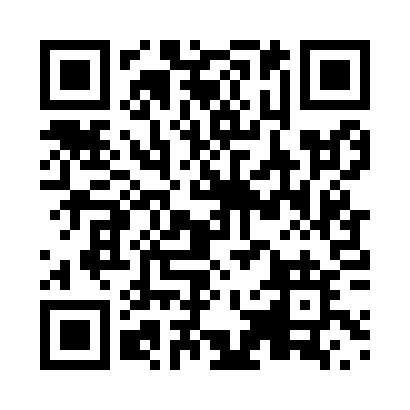 Prayer times for Cedar Croft, Ontario, CanadaWed 1 May 2024 - Fri 31 May 2024High Latitude Method: Angle Based RulePrayer Calculation Method: Islamic Society of North AmericaAsar Calculation Method: HanafiPrayer times provided by https://www.salahtimes.comDateDayFajrSunriseDhuhrAsrMaghribIsha1Wed4:306:061:166:178:2710:032Thu4:286:041:166:188:2810:053Fri4:266:031:166:198:2910:074Sat4:246:011:166:198:3110:095Sun4:226:001:166:208:3210:106Mon4:205:591:156:218:3310:127Tue4:185:571:156:228:3410:148Wed4:165:561:156:228:3510:169Thu4:145:541:156:238:3710:1810Fri4:125:531:156:248:3810:2011Sat4:105:521:156:248:3910:2112Sun4:085:511:156:258:4010:2313Mon4:065:491:156:268:4210:2514Tue4:055:481:156:278:4310:2715Wed4:035:471:156:278:4410:2916Thu4:015:461:156:288:4510:3017Fri3:595:451:156:298:4610:3218Sat3:585:441:156:298:4710:3419Sun3:565:431:156:308:4810:3620Mon3:545:421:156:318:5010:3721Tue3:535:411:166:318:5110:3922Wed3:515:401:166:328:5210:4123Thu3:505:391:166:328:5310:4324Fri3:485:381:166:338:5410:4425Sat3:475:371:166:348:5510:4626Sun3:455:371:166:348:5610:4727Mon3:445:361:166:358:5710:4928Tue3:435:351:166:358:5810:5029Wed3:425:341:166:368:5910:5230Thu3:405:341:176:379:0010:5331Fri3:395:331:176:379:0010:55